§7254.  Exemption from opioid medication limits until January 2017; rulemaking1.  Exemption until January 2017. [PL 2015, c. 488, §9 (NEW); MRSA T. 22 §7254, sub-§1 (RP).]2.  Rulemaking.  Notwithstanding section 7252, no later than January 1, 2017, the department shall adopt routine technical rules as defined in Title 5, chapter 375, subchapter 2‑A to establish reasonable exceptions to prescriber limits in Title 32, sections 2210, 2600‑C, 3300‑F, 3657 and 18308, including for chronic pain and acute pain.  The rules must take into account clinically appropriate exceptions and include prescribers in the rule-making process including the drafting of draft rules and changes after the public hearing process to the extent permitted by Title 5, chapter 375.  After July 1, 2017, any rules adopted by the department pursuant to this section are governed by section 7252.[PL 2017, c. 213, §11 (AMD).]SECTION HISTORYPL 2015, c. 488, §9 (NEW). PL 2017, c. 213, §11 (AMD). The State of Maine claims a copyright in its codified statutes. If you intend to republish this material, we require that you include the following disclaimer in your publication:All copyrights and other rights to statutory text are reserved by the State of Maine. The text included in this publication reflects changes made through the First Regular and First Special Session of the 131st Maine Legislature and is current through November 1, 2023
                    . The text is subject to change without notice. It is a version that has not been officially certified by the Secretary of State. Refer to the Maine Revised Statutes Annotated and supplements for certified text.
                The Office of the Revisor of Statutes also requests that you send us one copy of any statutory publication you may produce. Our goal is not to restrict publishing activity, but to keep track of who is publishing what, to identify any needless duplication and to preserve the State's copyright rights.PLEASE NOTE: The Revisor's Office cannot perform research for or provide legal advice or interpretation of Maine law to the public. If you need legal assistance, please contact a qualified attorney.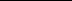 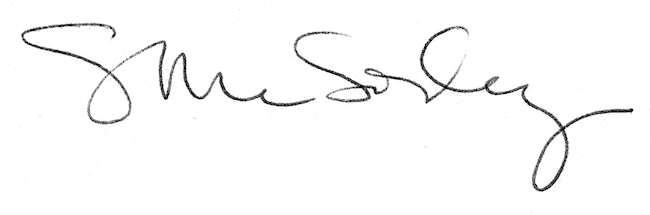 